ПУТЕШЕСТВУЕМ С ИНИЦИАТИВОЙ!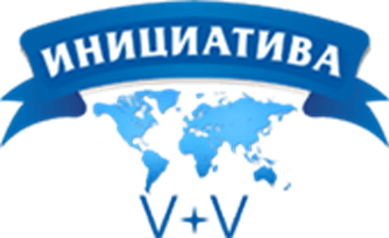 РТ, г.Казань, ул. Островского, д. 38, офис 301www.iniciativa-kzn.ruТел. +7(843)238-94-94, +7(960)048-96-15info@iniciativa-kzn.ru ПРОГРАММА ЭКСКУРСИИ В БОЛГАР 
(ДЛИТЕЛЬНОСТЬ 10 ЧАСОВ)Приглашаем Вас посетить Болгарский историко-архитектурный музей-заповедник памятник средневекового мусульманского зодчества, уникальный и единственный образец болгаро-татарской архитектуры середины XIII-XIV вв.Древнее городище «Великий Булгар», образованное в десятом веке, было одним из наиболее крупных городов волжских булгар до тринадцатого века, а в четырнадцатом веке (после уничтожения Билярска) стало центром Булгарского края. Однако, в 1361 году он был разрушен золотоордынским князем Булат-Тимуром. Позже город многократно восстанавливался, но в 1431 году его вновь разрушил воевода Фёдор Пестрый, после чего жители покинули его.На 38-й сессии Комитета Всемирного наследия 23 июня 2014 года было принято решение включить Болгарский историко-археологический комплекс в Список Всемирного наследия ЮНЕСКО.Сегодня Болгарский музей-заповедник – это 424 гектара земли, 110 тысяч единиц в фондах хранения, более 170 музейных работников.Болгарское городище не имеет аналогов в мире как ценный исторический памятник. Он свидетельствует об исчезнувших государствах (Волжская Булгария, Золотая Орда), их культуре и жизненном укладе наших предков.По всем вопросам обращайтесь по телефонам: 238-94-94, +7(927)465-66-94   СТОИМОСТЬ 10-ТИ ЧАСОВОЙ ЭКСКУРСИИ   СТОИМОСТЬ 10-ТИ ЧАСОВОЙ ЭКСКУРСИИАвтобусно-экскурсионное обслуживание на группу(Комфортабельный автобус с микрофоном, путевая информация)42-47 чел.Автобусно-экскурсионное обслуживание на группу(Комфортабельный автобус с микрофоном, путевая информация)48 000 руб.ДОПОЛНИТЕЛЬНО ОПЛАЧИВАЕТСЯДОПОЛНИТЕЛЬНО ОПЛАЧИВАЕТСЯ Обед от 400 руб./челЭкскурсия по Болгарскому музею-заповеднику по маршруту№1: Музей болгарской цивилизации, Музей Корана (Памятный знак в честь принятия ислама волжскими булгарами 922 году), Болгарское городище-центральная часть. (2,5 часа)Взрослые - 600 руб./чел.Студенты, пенсионеры - 400 руб./чел.Школьники – 300 руб./чел.Экскурсия по Болгарскому музею-заповеднику по маршруту№2: Музей болгарской цивилизации, Болгарское городище-центральная часть. (2 часа)Взрослые - 400 руб./чел.Студенты, пенсионеры - 300 руб./чел.Школьники – 200 руб./чел.